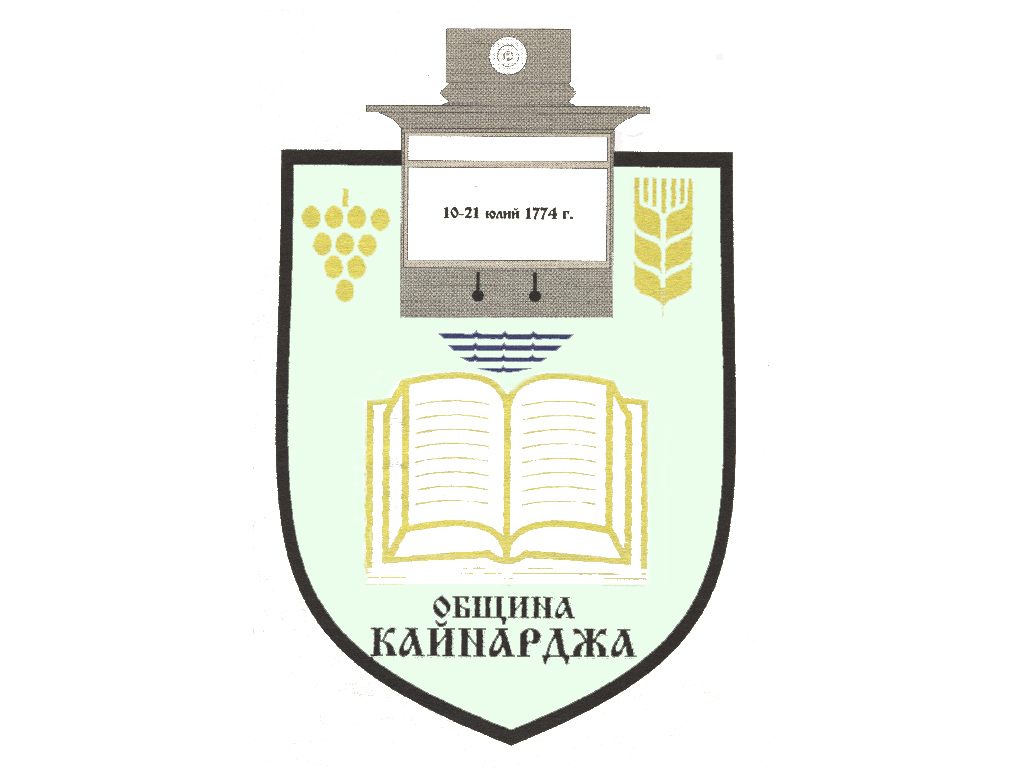 До ……………………………………………………………Гр./с./………………………………………………………обл.СилистраПОКАНА № 46На основание чл.23, ал.4, т.1 от ЗМСМА във връзка с чл.16, ал.1, т.1  от Правилника за организацията и дейността на Общински съвет КайнарджаС В И К В А Мредовно заседание на Общински съвет Кайнарджа на 28.10.2022 г./ петък / от 13.30 часа в залата на Общински съвет КайнарджаДНЕВЕН РЕД:Отдаване под наем на част от имот-публична общинска собственост.                                                                                       Внася: Кмета на общинатаАктуализация на плана на капиталовите разходи за м. октомври 2022 година.                                                                                       Внася: Кмета на общинатаИзказвания и питания.В съответствие с чл.36, т.1 от ЗМСМА Ви каня да присъствате на заседанието на Общинския съвет.                                                                                                        Председател:                                                                                                         / Ивайло Петков /